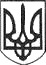 РЕШЕТИЛІВСЬКА МІСЬКА РАДАПОЛТАВСЬКОЇ ОБЛАСТІ(двадцять п’ята позачергова сесія восьмого скликання)РІШЕННЯ01 вересня  2022 року								№ 1123-25-VIIIПро надання дозволу на використання шкільного автобуса для здійснення заходів правового режиму воєнного стануКеруючись Законом України „Про місцеве самоврядування в Україні”, статтею 6 Закону України ,,Про мобілізаційну підготовку та мобілізацію”, статтями 8, 15 Закону України ,,Про правовий режим воєнного стану”, указу Президента України  від 24.02.2022 року №64/2022 ,,Про введення воєнного стану  в Україні” (зі змінами), указу Президента України від 24.02.20222 року №65/2022 ,,Про загальну мобілізацію” (зі змінами), пунктами 9, 10 постанови Кабінету Міністрів України від 28.12.2000 року №1921 ,,Про затвердження Положення про військово-транспортний обов’язок”, розпорядженням Полтавської районної військової адміністрації Полтавської області ,,Про військово-транспортний обов’язок” від 19.07.2022 року №137, Решетилівська міська рада ВИРІШИЛА:Дозволити використання автобуса: марка ПАЗ-3205, державний номерний знак ВІ3754АВ, що знаходиться на балансі відділу освіти Решетилівської міської ради, у зв’язку із забезпеченням виконання ст. 8 Закону України ,,Про правовий режим воєнного стану” для потреб оборони в умовах воєнного стану. Міський голова								О.А. Дядюнова